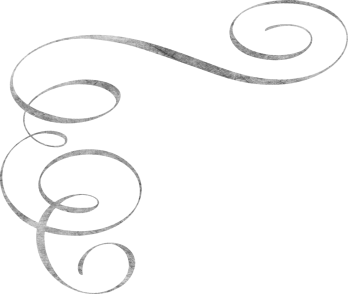 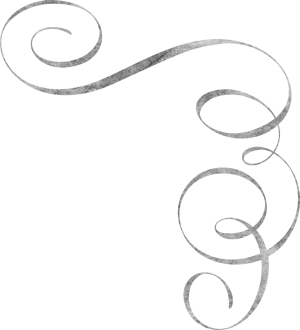 РИТМВторым  компонентом музыки считается ритм. Ритм определяет и организует движение звука на протяжении такта. Например, насколько свист чайника долог и равномерен или короток и прерывист? В живописи  так соответствовал бы общему движению или потоку композиции. Когда вы впервые смотрите на произведение искусства, куда устремляются ваши глаза? Легко ли смотреть на картину или она кажется навязчивой и раздражающей. Это ритм. В нашем теле ритм приблизительно относится к пульсу и дыханию. Если музыкальный темп быстр и равномерен, то наше биение сердца и движение тела  будет это отражать. Если мы устали,  то прослушивание африканского барабана может  вернуть  наше тело  в бодрое состояние. С другой стороны, если двухлетний младенец вышел из – под контроля, медленная и ритмическая музыка Баха или Вивальди восстановит внутренний покой и умерит активность малыша. Экспериментируйте с ритмом и звуком.-Пусть ваши дети играют в различном темпе: быстром, медленном, равномерном, прерывистом. –Научите детей слушать различные ритмы вокруг них, наподобие капания воды из крана или тиканья  часов. -Спросите, могут ли они чувствовать вибрации музыки в своем теле, если да, то в каком органе? Как разные виды ритма ощущаются в их организме? Как их ноги двигаются при различных темпах?  Попробуйте хлопать в ладоши, в соответствии с ритмом стихотворения или топать ногами в ритме любой  музыкальной мелодии. Такие упражнения очень нравятся детям и прекрасно развлекают их. 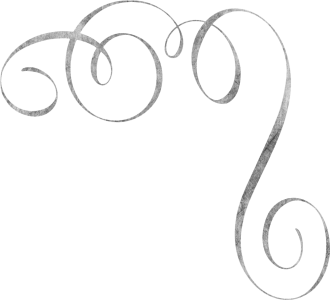 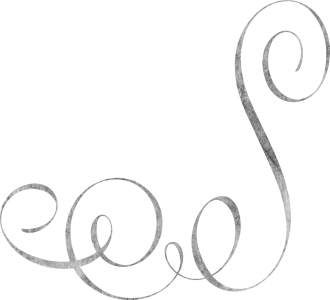 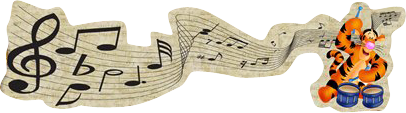 